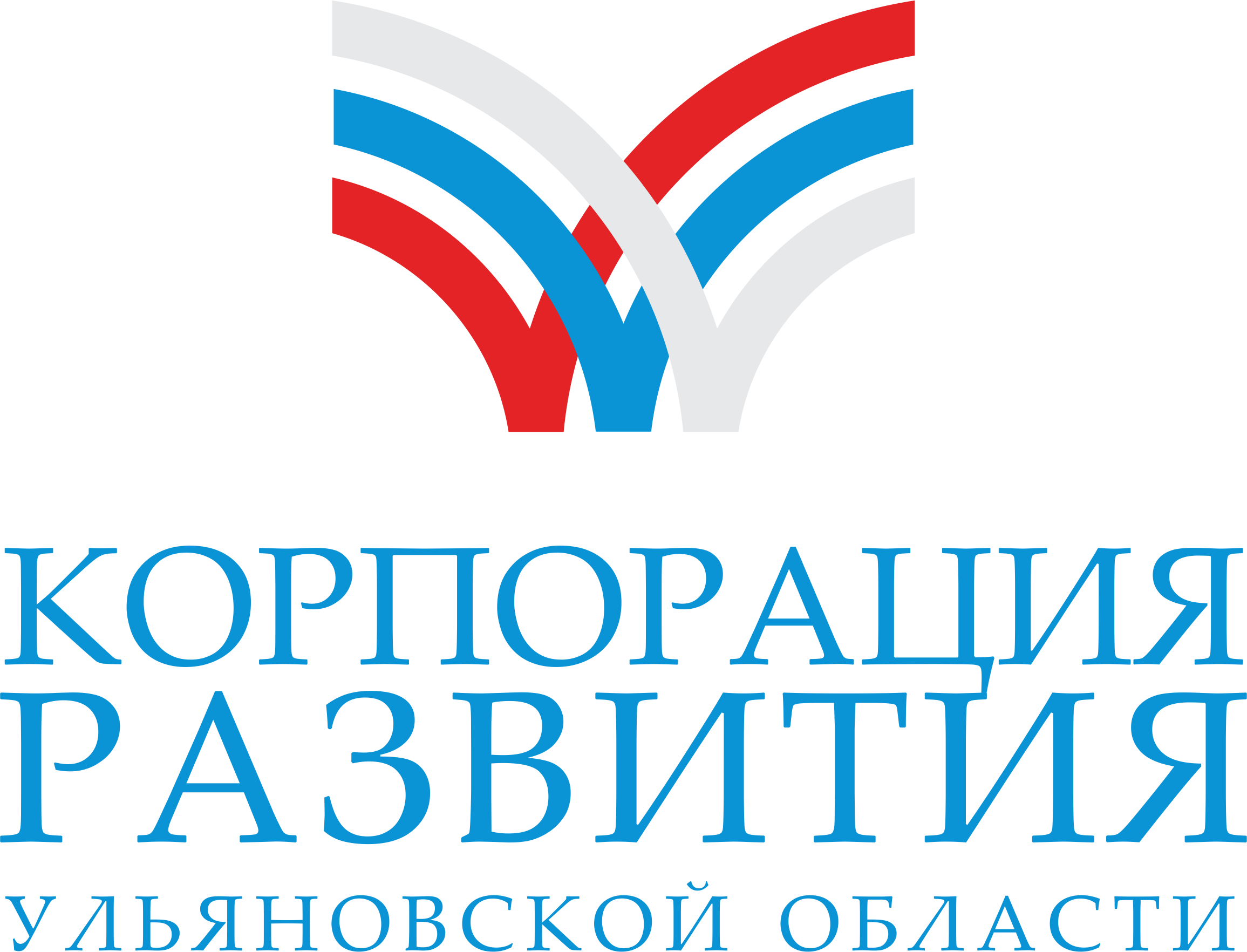 АНКЕТАк площадке для размещения производства ИНФОРМАЦИЯ оБ ОБЪЕКТЕИНФОРМАЦИЯ оБ ОБЪЕКТЕНаименование объектаОптово-распределительная базаТип объекта– готовое здание с земельным участкомТип сделки– аренда Форма собственности– частнаяОбщее описание объектаПомещения бывшей оптово-распределительной базы. Железобетонные помещения с пирсом для погрузки-разгрузки товаров. Имеется возможность организовать собственный железнодорожный тупик. Все коммуникации на территории площадки.Соседи, граничащие с объектомНа данном земельном участке располагается металлопрофильный завод с магазином, строительный магазин и склад стойматериалов. На соседнем участке расположена строительная организация (производство бетона, тротуарной плитки и др.)МесторасположениеМесторасположениеМуниципальное образованиеИнзенский районАдрес места расположенияУльяновская область, г. Инза, ул. Вокзальная, д.18Кадастровый номер73:04:030133:113Координаты расположения53.854501, 46.362555Параметры земельного участкаПараметры земельного участкаРазмер участка, Га1,96Категория земель– земли населенных пунктовДополнительная информация о земельном участкеДля производственных нуждПараметры помещенийПараметры помещенийНазначение помещений– производство – складПлощадь помещений, м21500Высота потолков, м6Нагрузка на пол, т/м2 -Этажность сооружения1Год постройки1980ЭлектроснабжениеЭлектроснабжениеНаличие электроснабжения– даДоступная мощность электроснабжения1,8 МВтКатегория надежности электроснабжения2Расстояние до ближайшего источника (при отсутствии), мТариф7,5ТЕПЛОснабжениеТЕПЛОснабжениеНаличие теплоснабжения– нетОписание системы теплоснабжения-ГазоснабжениеГазоснабжениеНаличие газоснабжения– даДоступная мощность газоснабжения2587 куб/чРасстояние до ближайшего источника (при отсутствии), м7Тариф5,8ВодоснабжениеВодоснабжениеНаличие бытовой воды– даМощность бытовой воды8,6 куб.м/чРасстояние до ближайшего источника бытовой воды (при отсутствии), мНаличие технической воды– даМощность технической воды8,6 куб.м/чРасстояние до ближайшего источника технической воды (при отсутствии), мВозможность бурения скважины– даТариф31,8ПАРПАРНаличие пара– нетМощность параВодоотведениеВодоотведениеБытовые стоки– нетТехнические стоки– нетЛивневые стоки– нетХарактеристика сетей водоотведенияСпециальное оборудование и объектыСпециальное оборудование и объектыНаличие кранов и кранбалок– нетХарактеристики кранов и кранбалокНаличие смотровых ям и другого смонтированного промышленного оборудования– нетХарактеристики смотровых ям и другого смонтированного промышленного оборудованияНаличие погрузо-разгрузочной площадки– даХарактеристики погрузо-разгрузочной площадкиИмеются погрузочно-разгрузочные пирсы шириной 5 мТранспортная доступностьТранспортная доступностьНаличие парковки– даУдаленность от Ульяновска, км170Численность населения в радиусе 100 км.600000 челУдаленность от трасс М5 или М7, ближайших международных аэропортовДо М5 – 100 кмДо М7 – 400 кмАэропорт г.Саранск – 110 кмДоступные параметры сделкиДоступные параметры сделкиСтавка арендной платы, руб/м2/месяц100Что включает ставка арендной платыАренда помещения без коммуникацийСрок договора аренды (минимальный и максимальный)От 1 годаВыкупная стоимость, руб/м2-Возможность предоставить юридический адрес– даВозможность предоставления каникул и зачёт ремонта в ставку арендной платы– нетДополнительное описание формата сделкиТолько долгосрочная арендаРежим объекта, услуги управляющей компанииРежим объекта, услуги управляющей компанииНаличие специального режима доступа для транспорта– нетТребования к специальному режиму доступа для транспорта, наличие ограниченийНаличие КПП– нетВозможность устройства отдельного въезда для транспорта– нетОхрана территории– даУслуги управляющей компаниинетКОНТАКТНЫЕ ДАННЫЕ ПРЕДСТАВИТЕЛЯКОНТАКТНЫЕ ДАННЫЕ ПРЕДСТАВИТЕЛЯКонтактное лицоФ.И.О. (полностью)Пензяков Николай ПетровичДолжностьДиректор АНО «Центр развития предпринимательства Инзенского района Ульяновской области»Мобильный телефон+7(937)8815393Электронная почтаcrpinza@mail.ru